f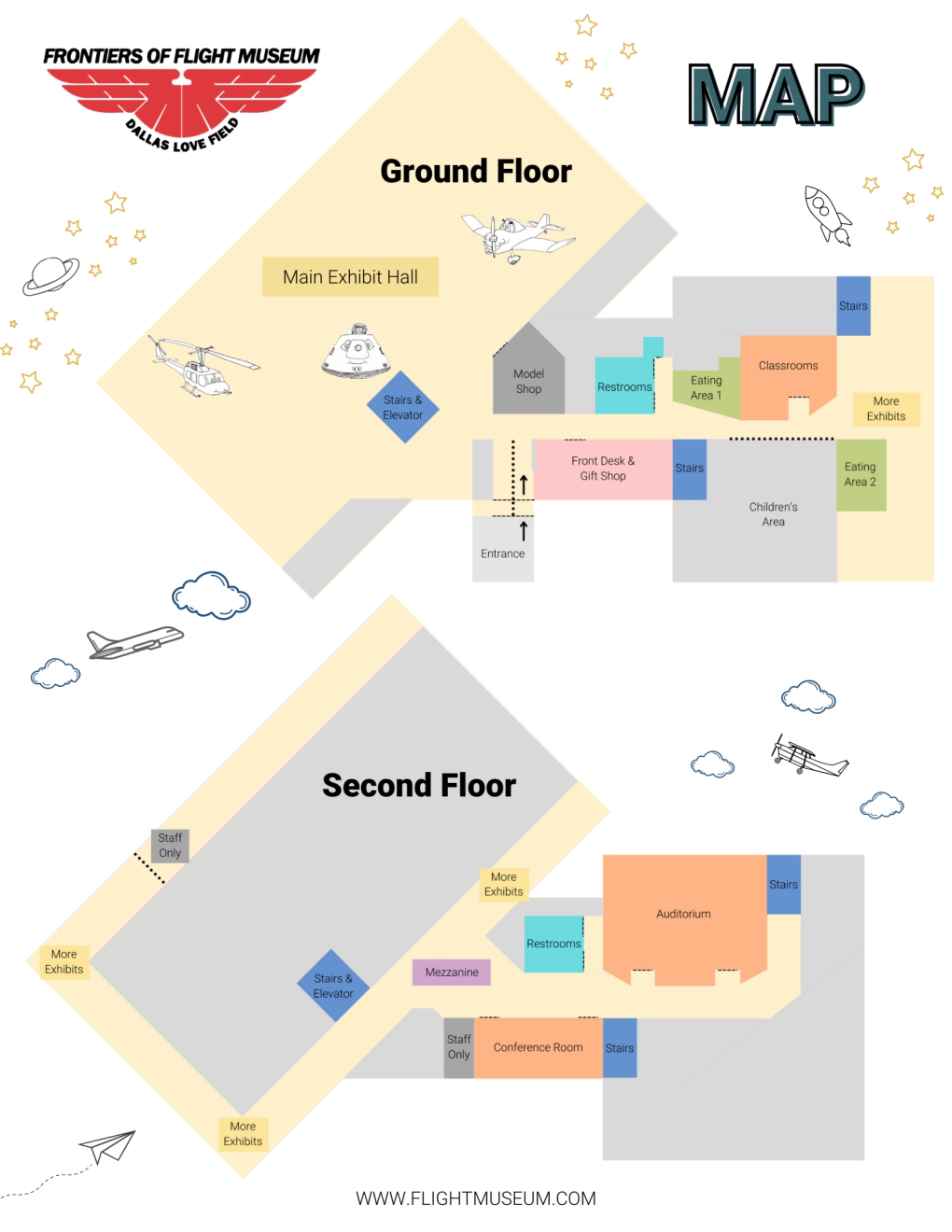 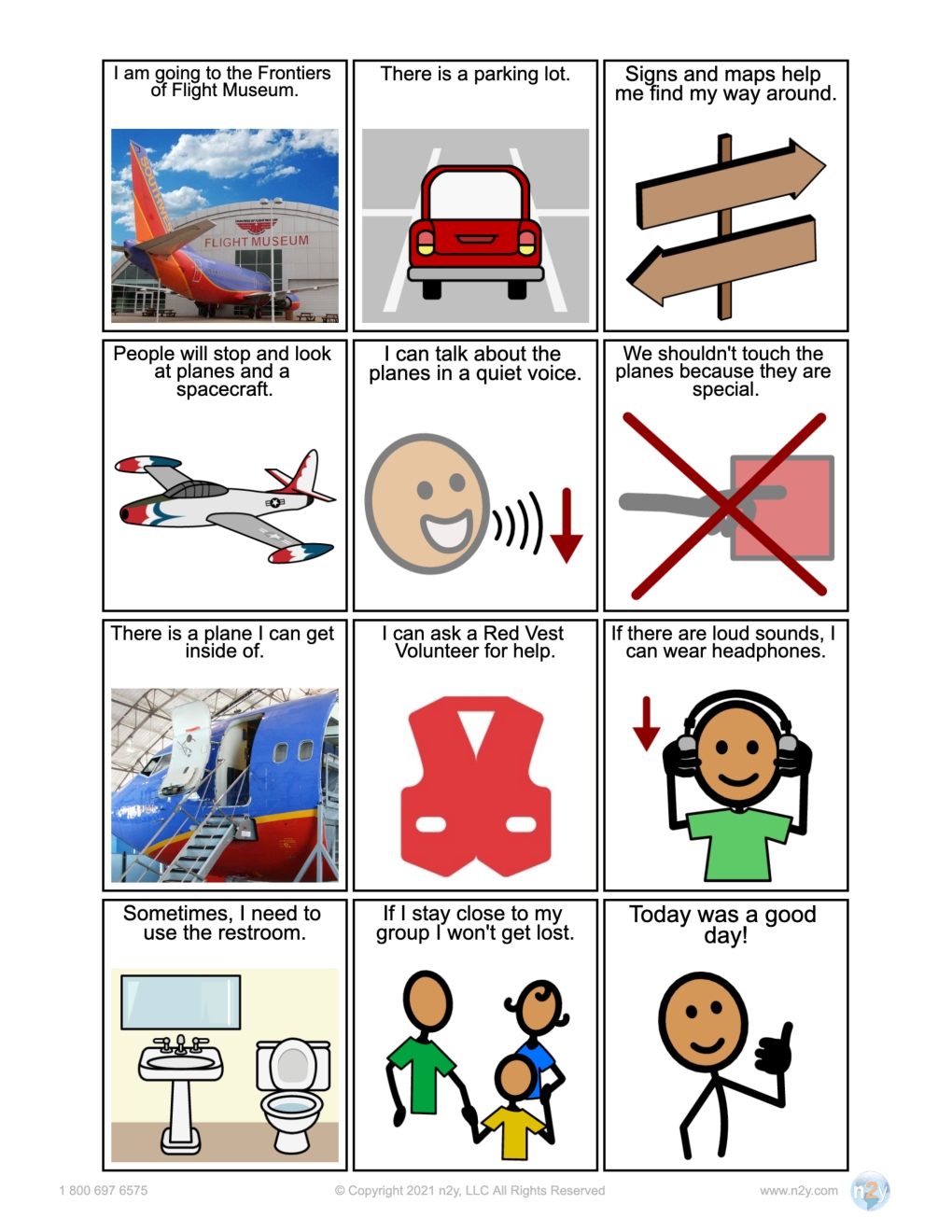 